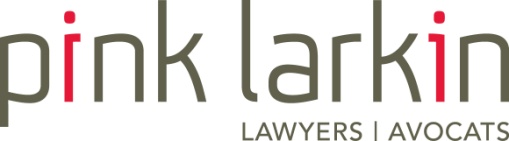 Pink Larkin Restorative Workplace Investigations WorkshopFor Senior Human Resources PractitionersPart I: November 13, 2015Part II: May 13, 2016Instructors: Kim Turner, Q.C. and Gail Gatchalian, Pink LarkinLocation: Pink Larkin, 1463 South Park Street, Suite 201, Halifax, Nova ScotiaDate:     Part I - Friday, November 13, 2015, 8:30 a.m. – 4:30 p.m.Part II – Friday, May 13, 2016, 8:30 a.m. – 4:30 p.m.Registration Deadline: November 2, 2015Cost for Parts I and II: $500– workshop materials, breakfast, lunch and refreshments includedCost for Part I only: $300 – workshop materials for Part 1, breakfast, lunch and refreshments includedTo register, contact Sandy McKenna at smckenna@pinklarkin.comIt’s one thing to understand the mechanics of a workplace investigation. It’s another thing to conduct a workplace investigation that not only gathers the relevant information but also gets to the root cause of a problem in the workplace and protects workplace relationships.This workshop is for senior human resources practitioners who wish to more than simply protect their organization from potential and costly legal liability arising from allegations of employee misconduct such as harassment, bullying or workplace violence. This senior-level workshop will discuss the mechanics and best practices of an investigation and highlight both employer legal obligations and opportunities to restore workplace relationships at each step of the investigation. This will be done with the intent of moving your investigation beyond a set of check-offs and toward the goal of restoring and/or building respectful and healthy workplace cultures.Part I of the Workshop will focus on skills development. This part of the workshop will go further than the mechanics of a workplace investigation, covering complex topics such as:Pre-investigation planning and communicationsEmployer legal obligationsInvestigator competence and impartialityCultural competenceThe mechanics of a sound and ethical investigationEmployee privacyPotential for rehabilitation of individuals and relationships at each step of the investigationEffective report-writingPost-investigation restorative measures, such as mediationThe workshop will provide hands-on skills development through role-playing, case studies tackling tough situations and common, but often overlooked, failures in the investigative process, as well as cover the most recent developments in the law surrounding workplace investigations.Participants are expected to then practice their skills in the field. Part II of the Workshop will be held in six months time to discuss particular questions raised and challenges faced by participants in the field, and provide them with additional tools, such as:Planning and conducting investigations more efficientlyIdentifying opportunities for workplace relationship restoration earlier and more effectivelyHoning interview skills to uncover the real issues behind a particular disputeDiscussing post-investigation workplace restoration tools with stakeholdersOther topics as requested by workshop participantsThe workshop is capped at 25 participants to allow for maximum interaction and instruction.